Your recent request for information is replicated below, together with our response.Please could you provide statistics for all rape and sexual offences recorded from September 2022 to September 2023?Please can these numbers be broken down by type of sexual offence and borough, plus age and sex of both victim and perpetrator?Please be advised that statistics regarding sexual offences are publicly available.As such, in terms of Section 16 of the Freedom of Information (Scotland) Act 2002, I am refusing to provide you with the information sought.  Section 16 requires Police Scotland when refusing to provide such information because it is exempt, to provide you with a notice which: (a) states that it holds the information, (b) states that it is claiming an exemption, (c) specifies the exemption in question and (d) states, if that would not be otherwise apparent, why the exemption applies.  I can confirm that Police Scotland holds the information that you have requested and the exemptions which I consider to be applicable are set out at Section 25(1) and Section 27(1) of the Act - information otherwise accessible:“Information which the applicant can reasonably obtain other than by requesting it under Section 1(1) is exempt information”“Information is exempt information if it is held with a view to its being published […] at a date not later than twelve weeks after that on which the request for the information is made.”The information you are seeking is available on the Police Scotland website, broken down by Council Area, via the following link:How we are performing - Police ScotlandStatistics are also available broken down by Multi-Member Ward Area via the following link:Crime data - Police ScotlandIn regards to your request for a breakdown by the age and gender of both the accused and victim, I regret to inform you that I am unable to provide you with the information you have requested, as it would prove too costly to do so within the context of the fee regulations.  As you may be aware the current cost threshold is £600 and I estimate that it would cost well in excess of this amount to process your request. As such, and in terms of Section 16(4) of the Freedom of Information (Scotland) Act 2002 where Section 12(1) of the Act (Excessive Cost of Compliance) has been applied, this represents a refusal notice for the information sought.By way of explanation, the crime recording systems used by Police Scotland have no facility whereby the age and gender of those involved can be easily extracted. Case by case assessment of all sexual offences would have to be carried out to establish details of the accused and victim. As illustrated by the published statistics, this would involve individually examining a vast number of reports - an exercise which I estimate would far exceed the cost limit set out in the Fees Regulations. If you require any further assistance please contact us quoting the reference above.You can request a review of this response within the next 40 working days by email or by letter (Information Management - FOI, Police Scotland, Clyde Gateway, 2 French Street, Dalmarnock, G40 4EH).  Requests must include the reason for your dissatisfaction.If you remain dissatisfied following our review response, you can appeal to the Office of the Scottish Information Commissioner (OSIC) within 6 months - online, by email or by letter (OSIC, Kinburn Castle, Doubledykes Road, St Andrews, KY16 9DS).Following an OSIC appeal, you can appeal to the Court of Session on a point of law only. This response will be added to our Disclosure Log in seven days' time.Every effort has been taken to ensure our response is as accessible as possible. If you require this response to be provided in an alternative format, please let us know.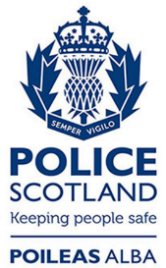 Freedom of Information ResponseOur reference:  FOI 23-2372Responded to:  28th September 2023